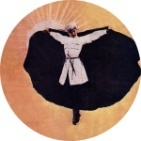 	Отчет по Единой Концепции духовно-нравственного воспитания и развития подрастающего поколенияза 2-квартал 2017 года13.04.2017года – ЧР г. Грозный, Концертный зал «Вайнах» , прошла профилактическая беседа   на тему: «Стабильность в регионе зависит от каждого из нас», данная беседа была приурочена ко Дню мира Чеченской Республики , на встречу с коллективом Государственного ансамбля «Вайнах»  был приглашен  политолог  Гайраханов М.С,  а также богослов Эхаев Р.С.  В этой связи тема, затронутая во время встречи, касалась долга каждого жителя республики нести ответственность за свои поступки, слова и деяния, от чего, в целом, зависит стабильность в регионе.     Количество зрителей: 105человек  18.04.2017года- ЧР. Г. Грозный,  Концертный зал  «Вайнах» , прошла беседа с работниками  Государственного ансамбля «Вайнах» .  На данной беседе был приглашен сотрудник  представитель  ГБУ Республиканского наркологического диспансера врач – нарколог Татаев Хизри Лечиевич,  а также в беседе участвовал представитель духовенства богослов  Эхаев Р.С.  На встрече с творческим составом говорили о многом, что является причиной негативных проявлений: распространение наркотиков в молодежной среде, употребление наркотических препаратов, и о многом другом. Количество зрителей: 140 человек 04.05.2017года  - ЧР. Г. Грозный, Концертный зал  «Вайнах»  проведена беседа с работниками Государственного ансамбля «Вайнах»   на тему: « Обычаи и традиций как основа народного воспитания» в своем выступлении  богослов Эхаев Р.С.  рассказал, что народное искусство, являясь хранителем исторической памяти, непосредственным носителем самобытной культуры, искусства предыдущих поколений, отражает педагогический опыт народа, является важнейшим средством воспитания гармонично развитой личности, развития ее нравственной, трудовой, эстетической, технологической культуры.      Количество зрителей: 80 человек 25.05.2017года- ЧР. Г. Грозный, Концертный зал  «Вайнах» прошла встреча двух творческих коллективов: Государственного ансамбля танцам «Вайнах» и Государственного фольклорного ансамбля песни и танца «Нохчо» приуроченное  к Священному месяцу Рамадан. В своем выступлении богослов Эхаев Р.С.  он рассказал много поучительного и интересного о священном месяце Рамадан, как все должны вести себя в этот священный месяц, делая добро. Пост – это время, когда человек проявляет сострадание и сочувствие к тем, кто нуждается в поддержке, помощи, проявлении милосердия и сострадания, оказывает материальную поддержку сиротам и больным, одиноким людям, всем нуждающимся. Особенно почитаемо в Рамадан чтение и осмысление священного Корона. Количество зрителей: 150 человек Количество мероприятий:  4Количество зрителей: 475 человек И.о. директораГАУ ГАТ «Вайнах»	                                                                 Мажидов А.Х.ИспР.С. Эхаев 22-58-12МИНИСТЕРСТВО КУЛЬТУРЫ ЧЕЧЕНСКОЙ РЕСПУБЛИКИГОСУДАРСТВЕННОЕ  АВТОНОМНОЕ  УЧРЕЖДЕНИЕГОСУДАРСТВЕННЫЙ  АНСАМБЛЬ  ТАНЦА«ВАЙНАХ»НОХЧИЙН РЕСПУБЛИКИН КУЛЬТУРИН МИНИСТЕРСТВОПАЧХЬАЛКХАН  ХЕЛХАРАН  АНСАМБЛЬ«ВАЙНАХ»364020, г.Грозный,  ул.Шейха Али Митаева  6телефон/факс: +7 (8712) 22-58-12www.ansambl-vaynah.com    E-mail:gat_vainah@mail.ru28.11.2016 г. № 